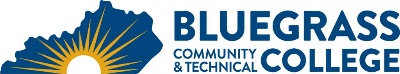 EFFECTIVE FALL 2019Program Coordinator: Lauren Campbell	E-mail: lauren.campbell@kctcs.edu		Phone: 859-246-6264Program Website: https://bluegrass.kctcs.edu/education-training/program-finder/business-administration.aspx Student Name: 		Student ID: Students must meet college readiness benchmarks as identified by the Council on Postsecondary Education or remedy the identified skill deficiencies. Graduation Requirements:Advisor Name	__________________________________	Advisor Contact	________________________________First SemesterCreditHoursTermGradePrerequisitesNotesMGT 287 Supervisory Management3Same as BAS 287CIT 105 Introduction to Computers OR OST 105 Introduction to Information Systems3COM 181 Basic Public Speaking OR COM 252 Introduction to Interpersonal Communications3Total Semester Credit Hours9Second SemesterCr. Hrs.TermGradePrerequisitesNotesBAS 288 Personal and Organizational Leadership3OR MGT 288OST 235 Business Communications Technology3ENG 101 AND CIT 105 or OST 105Team Leadership Technical Course3Total Semester Credit Hours9Total Certificate Credit Hours2125% or more of Total Certificate Credit Hours must be earned at BCTCGrade of C or higher in each course required for the certificateAdditional InformationBAS Team Leadership certificate is available completely online.Supervisory Management Technical CoursesSupervisory Management Technical CoursesSupervisory Management Technical CoursesSupervisory Management Technical CoursesCourseCr. Hrs.PrerequisitesNotesBAS 160 Introduction to Business3Same as MGT 160BAS 201 Customer Service Improvement Skills3BAS 290 Management, Ethics and Society3BAS 283MGT 274 Human Resource Management3BAS 160 and BAS 283Same as BAS 274QMS 101 Introduction to Quality Systems3OR MGT 101QMS 202 Performance Management3Other courses approved by Business Administration Systems Program Coordinator3